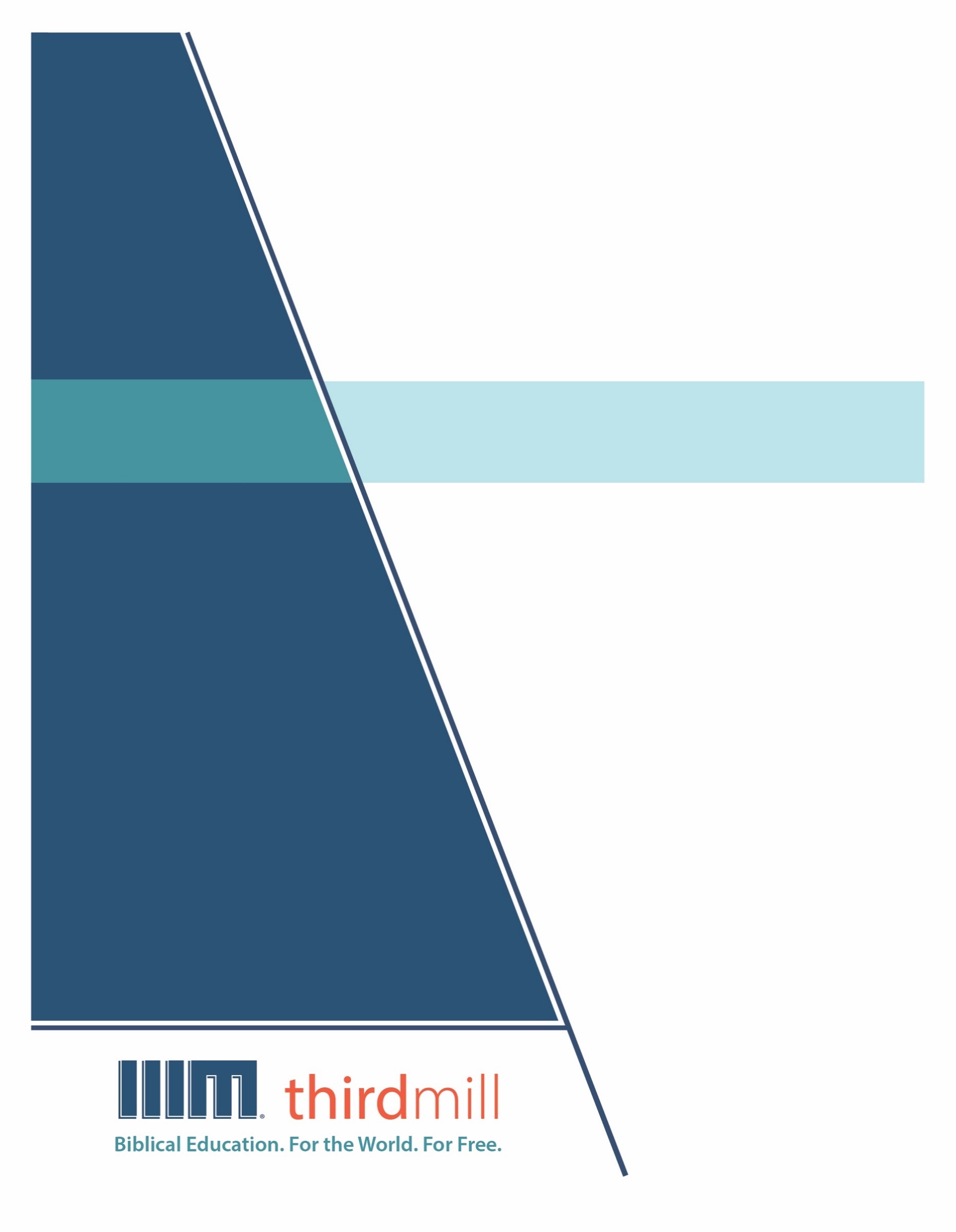 © 2021 థర్డ్ మిలీనియం మినిస్ట్రీస్సర్వహక్కులు ప్రచురణకర్తలవే. ఈ ప్రచురణలోని ఏ భాగమైనను ఏ రూపములోనైనను లేదా ఏ సాధనము ద్వారానైనను ప్రచురణకర్తలైన థర్డ్ మిలీనియం మినిస్ట్రీస్, ఐఎన్సి, 316 లైవ్ ఓక్స్ బిఎల్విడి, కాసిల్ బెర్రీ, ఫ్లోరిడా 32707, నుండి వ్రాతపూర్వకమైన అనుమతి పొందకుండా పునఃసమీలలో క్లుప్తంగా ఉల్లేఖింపబడుట, వ్యాఖ్యానించుట, లేదా పాండిత్యము సంపాదించు ఉద్దేశం కొరకు మినహా పునఃర్ముద్రింపకూడదు.మరొక విధంగా సుచింపబడితే తప్ప ఇందులోని లేఖన ఉల్లేఖనములన్నియు తెలుగు OV వెర్షన్ నుండి తీసికొనబడినవి. కాపిరైట్ © ది బైబిల్ సొసైటీ అఫ్ ఇండియా.థర్డ్ మిలీనియం మినిస్ట్రీస్1997లో స్థాపించబడిన థర్డ్ మిలీనియం మినిస్ట్రీస్ ఒక లాభాపేక్షలేని ఇవాంజెలికల్ క్రైస్తవ పరిచర్యగా లోకమునకు ఉచితముగా బైబిలు సంబంధమైన విద్యను అందించుటకు ప్రతిష్టింపబడింది.బైబిలు విద్య. లోకము కొరకు. ఉచితముగా.ప్రపంచవ్యాప్తముగా పరిచర్య కొరకు తగిన తర్ఫీదులేని కొన్ని వందల వేల మంది క్రైస్తవ నాయకులకు ఉచిత క్రైస్తవ విద్యను అందించుట మా లక్ష్యమైయున్నది. ఆంగ్లము, అరబిక్, మాండరిన్, రష్యన్, మరియు స్పానిష్ భాషలలో సాటిలేని మల్టీమీడియా సెమినారిని సిద్ధపరచి, విశ్వవ్యాప్తముగా పంచిపెట్టుట ద్వారా మేము ఈ లక్ష్యమును చేధించుచున్నాము. మా పరిచర్య భాగస్వాముల ద్వారా మా పాఠ్యాంశములు ఒక డజను కంటే ఎక్కువ భాషలలో ప్రస్తుతము అనువదించబడుచున్నాయి. ఈ పాఠ్యాంశములలో చిత్రములతో కూడిన వీడియోలు, ముద్రించబడిన ఉపదేశములు, మరియు ఇంటర్నెట్ వనరులు ఉన్నాయి. పాటశాలలు, సమూహములు, మరియు వ్యక్తులు ఆన్లైన్ లో మరియు అధ్యయనము చేయు సమాజములలో ఉపయోగించుటకు అనుగుణంగా ఇవి రూపొందించబడినవి.అనేక సంవత్సరాలుగా, అవార్డులు సంపాదించిన అత్యుత్తమమైన విషయములు మరియు నాణ్యతగల మల్టీమీడియా పాఠములను ఉత్పత్తి చేయుటకు తగుమాత్రపు ఖర్చుతో కూడిన పద్ధతిని మేము అభివృద్ధి చేశాము. మా రచయితలు మరియు సంపాదకులు వేదాంతవిద్యలో తర్ఫీదు పొందిన విద్యావేత్తలు, మా అనువాదకులు వేదాంత ప్రావీణ్యతకలిగి తాము అనువదించు భాషలలో మాతృభాషా నైపుణ్యత కలిగియున్నవారు, మరియు మా పాఠములు లోకవ్యాప్తముగా అనేక సెమినారీలలో బోధించు వందలమంది గౌరవనీయులైన అధ్యాపకులు మరియు కాపరుల యొక్క మెళకువలను కలిగియున్నాయి. ఇంతేగాక, మా గ్రాఫిక్ డిజైనర్లు, ఉదాహరణలను ఇచ్చువారు, మరియు ప్రొడ్యుసర్లు అద్భుతమైన పరికరములను మరియు టెక్నిక్లను ఉపయోగించి ఉన్నతమైన ప్రమాణములతో పనిచేస్తారు.మా డిస్ట్రిబ్యూషన్ లక్ష్యములను చేధించుటకు, సంఘములతో, సెమినారీలతో, బైబిల్ కళాశాలలతో, మిషనరీలతో, క్రైస్తవ బ్రాడ్కాస్టర్లతో, శాటిలైట్ టెలివిజన్ వారితో, మరియు ఇతర సంస్థలతో థర్డ్ మిలీనియం వ్యూహాత్మక భాగస్వామ్యములను కలిగియున్నది. ఈ భాగస్వామ్యములు ఇప్పటికే లెక్కలేనన్ని వీడియో పాఠములను స్థానిక నయాకులు, కాపరులు, మరియు సెమినరీ విద్యార్థులకు పంచుటకు కారణమైయ్యాయి. మా వెబ్సైటులు కూడా డిస్ట్రిబ్యూషన్ కు మాధ్యమాలుగా ఉండి, మా పాఠములతో పాటుగా సహాయకరముగా ఉండుటకు అదనపు వనరులను కూడా అందించుచున్నవి. ఉదాహరణకు, మీ సొంత అధ్యయన సమాజమును ఆరంభించుటను గూర్చిన వనరులు.థర్డ్ మిలీనియం IRS 501(c)(3) కార్పోరేషన్ గా గుర్తింపుపొందినది. మేము సంఘములు, సంస్థలు, వ్యాపారములు, మరియు ప్రజలు వ్యక్తిగతంగా ఇచ్చు టాక్స్-మినహాయింపైన కానుకల మీద ఆధారపడి పనిచేస్తాము. మా పరిచర్యలను గూర్చి అదనపు సమాచారము కొరకు మరియు మీరు మాతో కలసి పరిచర్య చేయు మార్గములను తెలుసుకొనుటకు, ఈ వెబ్సైటును దర్శించండి http://thirdmill.org.విషయ సూచికఉపోద్ఘాతము	1నిబంధనలో మానవాళి	1ముఖ్యమైన విషయాలు	2ఆదాము	2నోవహు	3ప్రవక్తల యొక్క ఆధారితము	4రాజ్యముల యొక్క పాపములు	5రాజ్యములకు విమోచన	5నిబంధనలో ఇశ్రాయేలు	6అబ్రాహాము	7ముఖ్యమైన విషయాలు	7ప్రవక్తల యొక్క ఆధారితము	7మోషే	8ముఖ్యమైన విషయాలు	8ప్రవక్తల యొక్క ఆధారితము	8దావీదు	9ముఖ్యమైన విషయాలు	9ప్రవక్తల యొక్క ఆధారితము	10క్రొత్త నిబంధన	10నిబంధనలో రక్షణ	11నిబంధన వెలుపల	12దృశ్యమైన నిబంధన	12అదృశ్యమైన నిబంధన	15ముగింపు	17ఉపోద్ఘాతము “ఈ పని ప్రజలకు సంబంధించినది కానట్లైతే చాలా బావుంటుంది” అని చెప్పిన ఒక పాస్టరు గారిని గూర్చిన పాత హాస్యమును మీరు వినే ఉంటారు అనుకుంటున్నాను. అవును, జీవితములోని పలు కోణములలో ఇలానే జరుగుతుంది. జీవితము అనేది మన ప్రజలకు సంబంధించినది కానట్లైతే అది ఎంత బాగుంటుంది, కాని వాస్తవం ఏమిటంటే మనము ప్రజల నుండి దూరముగా ఉండలేము. జీవితము అనేది మన చుట్టూ ఉన్న ఇతరులతో ముడిపడినదిగా రూపొందించబడింది. మరియు పాత నిబంధన ప్రవక్తల విషయములో కూడా ఇదే జరిగింది. వారు కూడా ప్రజలతో వ్యవహరించారు.ఈ కారణమును బట్టి, ఈ పాఠమునకు మనము “నిబంధన ప్రజలు” అను పేరు పెట్టాము. మనము మూడు అంశములను పరిశీలించుదాము: మొదటిగా, నిబంధనలో మానవాళి – దేవునికి మరియు ప్రజలందరికి మధ్యనున్న నిబంధన సంబంధమును పాత నిబంధన ప్రజలు ఎలా చూశారు? రెండవదిగా, నిబంధనలో ఇశ్రాయేలు – నిబంధన సంబంధము ద్వారా ఇశ్రాయేలు ప్రజలకు ఎటువంటి ప్రత్యేక పాత్ర ఇవ్వబడింది? మరియు చివరిగా, నిబంధన సమాజములో రక్షణ. సమస్త మానవాళి దేవునితో కలిగియున్న నిబంధనను పాత నిబంధన ప్రవక్తలు ఏ విధముగా అర్థము చేసుకున్నారో మొదటిగా చూద్దాము.నిబంధనలో మానవాళి ప్రజలను గూర్చి మనకు తెలిసిన ఒక విషయం ఉన్నదంటే, అది వారు ఒకరికొకరు భిన్నంగా ఉంటారనే విషయం. మనము వివిధ సంస్కృతుల నుండి వచ్చాము మరియు మనము వివిధ వ్యక్తిత్వములు కలిగిన వారము. అయితే అదే సమయంలో, ప్రజలందరిలో సాధారణమైన కొన్ని విషయాలు ఉన్నాయని మనకు తెలుసు. మనందరికి ఆకలి వేస్తుంది. మనందరికి స్నేహితుడు అవసరము. మనందరము సుంకము చెల్లిస్తాము. అవును, ప్రజల విషయములో ఇది వాస్తవమైయున్నదని ప్రవక్తలకు కూడా తెలుసు. దేవుడు ఇశ్రాయేలును తన ప్రత్యేకమైన ప్రజలుగా ఎన్నుకున్నాడు కాబట్టి భూలోకములో ఉన్న వివిధ దేశాలతో దేవుడు వేరువేరుగా వ్యవహరించాడని వారు అర్థం చేసుకున్నారు. అయితే అదే సమయంలో దేవుడు భూమి మీద ఉన్న దేశములన్నిటితో కూడా నిబంధన చేశాడని ప్రవక్తలు ఎరిగియుండిరి.  మన పాఠములోని ఈ భాగములో ఈ సార్వత్రిక నిబంధనలను మరియు ప్రవక్తలు దేశములతో చేయబడిన ఈ నిబంధనలకు ప్రవక్తలు ప్రాతినిధ్యం ఎలా వహించారో పరిశీలించబోవుచున్నాము. వివిధ క్రైస్తవ సమూహాలు నిబంధనలను గూర్చి వివిధ రకాలుగా ఆలోచించున్నప్పటికీ, అనేక క్రైస్తవ సాంప్రదాయాలు పాత నిబంధనలో ఐదు ప్రధానమైన నిబంధన సంఘటనలను ఉన్నట్లు గుర్తించారు అని మనము చెప్పవచ్చు. ముఖ్యముగా ఈ సంఘటనలు బైబిలు చరిత్రను రూపుదిద్దాయి. ఐదు వేర్వేరు సందర్భములలో, దేవుడు తనకు మరియు తన ప్రజలకు మధ్య ప్రతినిధుల ద్వారా నిబంధనలను ఏర్పాటు చేసుకున్నాడు. ఈ ప్రతినిధులు ఎవరనగా ఆదాము, నోవహు, అబ్రాహాము, మోషే మరియు దావీదు.ముఖ్యమైన విషయాలు పాత నిబంధన గ్రంథములోని మొదటి రెండు నిబంధనలు, ఆదాము మరియు నోవహుతో చేసిన నిబంధనలైయున్నాము మరియు ఇవి సార్వత్రిక నిబంధనలు కాబట్టి ఇతర వాటికంటే భిన్నమైనవిగా ఉన్నాయి. ఇవి దేవునికి మరియు సమస్త మానవాళికి మధ్య స్థిరపరచబడిన నిబంధనలు. ఇవి నిర్దిష్టమైన ప్రజలకు కాదుగాని సమస్త ప్రజలకు వర్తించు నిబంధనలుగా ఉన్నాయి. ఇవి దేవునికి మరియు అన్ని తరములలో జీవించే ప్రతి మానవునికి మధ్య శాశ్వతమైన నిబంధనను స్థాపించాయి. పాత నిబంధన ప్రవక్తలు దేవుని యొక్క నిబంధన ప్రతినిధులుగా పని చేసిన్నప్పుడు ఈ సార్వత్రిక నిబంధనలు వారికి ముఖ్యమైన వేదాంత దృక్పథములను అందించాయి. ఈ సార్వత్రిక నిబంధనలను విశదీకరించుటకు, మనము రెండు విషయాలను పరిశీలించుదాము: మొదటిగా, ఈ సార్వత్రిక నిబంధనలలోని ముఖ్యమైన విషయాలు ఏమైయుండెను? మరియు రెండవదిగా, ప్రవక్తల పరిచర్యలు ఈ నిబంధనల మీద ఎలా ఆధారపడి ఉండెను? ఆదాము మరియు నోవహులతో చేసిన నిబంధనలలోని ముఖ్యమైన విషయాలను మొదటిగా పరిశీలించుదాము.ఆదాము దేవుడు ఆదాముతో చేసిన నిబంధన బైబిలులోని మొదటి నిబంధనయైయున్నది. ఈ నిబంధనను సాంప్రదాయంగా “క్రియలను గూర్చిన నిబంధన” అని పిలుస్తారు. మన రోజులలో చాలామంది వేదాంత పండితులు దీనిని నిబంధన అని పిలువకూడదు అని చెబుతారు, మరియు వాస్తవానికి, “నిబంధన” అను పదమును ఆదికాండము 1-3లో ఉపయోగించలేదు కూడా. అదే విధంగా, ఆదాముతో చేసిన ఈ నిబంధనలో క్రియలు మాత్రమే లేవు. దేవుడు తనకు మరియు ఆదాముకు మధ్య స్థాపించిన ఈ నిబంధనను “అమరిక” అని పిలిస్తే బాగుంటుంది. అయితే బైబిలు చరిత్రయంతటిలో అమలులో ఉండిన కొన్ని ఆధారములను దేవుడు ఆదాము కాలములో స్థాపించాడు. ఆదాము కాలములో కనీసం మూడు స్తంభాలు స్థాపించబడ్డాయి, ఇవి బైబిలు చరిత్రయంతట స్థిరముగా ఉన్నాయి. ఈ స్తంభాలు ఏవనగా మానవుని యొక్క బాధ్యత, మానవుని యొక్క అవినీతి మరియు మానవుని యొక్క విమోచన. మొదటిగా, ఆదాము కాలములో దేవుడు మానవుని యొక్క బాధ్యతను నిర్దేశించాడు. దేవుడు ఈ లోకములో మానవాళిని తన స్వరూపములో సృజించాడు, మరియు ఆదికాండము 1:26లో మానవులను గూర్చి దేవుడు మొదటిగా మాట్లాడినప్పుడు, ఆయన ఈ మాటలను పలికాడు: మన స్వరూపమందు చేయుదము ... [మరియు వారు] ఏలుదురు గాక (ఆదికాండము 1:26). మానవులందరు దేవుని స్వరూపులు గనుక ఈ లోకములో తన రాజ్యమును సూచించవలసిన బాధ్యత కలిగినవారిగా వారు ఉన్నారు. మానవులు భూమి యొక్క ప్రతి భాగములోను దేవుని గౌరవించే విధముగా జీవించాలి. మరియు లేఖనములోని ప్రతి ఇతర భాగములతో పాటుగా, సమస్త దేశములలో నివసించు ప్రజలందరూ ఆదాము కాలములోని ఈ పవిత్రమైన బాధ్యతను స్వీకరించారని ప్రవక్తలు అర్థం చేసుకున్నారు. అంతే కాకుండ, ఆదాముతో చేసిన నిబంధన మానవులందరు అవినీతికి గురైయ్యారని కూడా నిర్ణయించింది. బైబిలు చరిత్ర అంతయు స్పష్టముగా వివరించిన్నట్లుగా, ఆదికాండము 3లోని సంఘటనలు ఆదాము మరియు హవ్వ జీవితములకు భిన్నమైనవి కావు. రోమీయులకు వ్రాసిన పత్రిక అధ్యాయము 5 బోధిస్తున్నట్లుగా, ఆదాము పాపము వలన, సమస్త మానవాళి పాపులుగా మారి మరియు దేవుని యెదుట తీర్పులో నిలబడతారు. ప్రపంచ దేశములు తమ సృష్టికర్తను మరచి, ఆయన స్వరూపులుగా తమకు అప్పగించబడిని బాధ్యతలను మరచారను విషయమును పరిశీలించుటకు ప్రవక్తలు చాలా దూరం చూడవలసిన అవసరం లేదు. అంతే గాక, ఆదాముతో చేసిన నిబంధన మానవాళి కొరకు విమోచన నిరీక్షణను కూడా స్థాపించింది. ఆదికాండము 3:15లో, ఆదాము హవ్వలను శోధించిన సర్పమును దేవుడు శపించాడు. ఒక దినమున స్త్రీ సంతానము సర్పము యొక్క తలను చితకద్రొక్కుతుంది అని అక్కడ ఆయన వాగ్దానము చేశాడు. తుదకు భూమిమీద ఉన్న ప్రతి దేశము చెడు మరియు మరణము మీద విజయం సాధిస్తుంది అని పాత నిబంధన ప్రవక్తలు అర్థం చేసుకున్నారు. మానవుని యొక్క బాధ్యత, అవినీతి మరియు విమోచన అను ఈ ప్రాథమిక స్తంభాలు చరిత్రయందంతట దైవిక, మానవ పరస్పర సంకర్షణల నిర్మాణములను స్థాపించాయి. అవి సమస్త మానవాళికి విస్తరిస్తాయి.నోవహు దేవుడు మరియు నోవహు మధ్య జరిగిన రెండవ సార్వత్రిక నిబంధన యొక్క ప్రధాన విషయాలను ఇప్పుడు చూద్దాము. సులభంగా చెప్పాలంటే, ఆదాము నిబంధన యొక్క నిర్మాణములను దేవుడు మరింత విస్తృతపరచాడు, కాని భౌతిక విశ్వము కొరకు స్థిరత్వము అను లక్షణమును జోడించాడు. జలప్రళయం తరువాత, పాపము చేసిన ప్రతిసారి మానవులను వెంటనే శిక్షించను అనుటకు నిదర్శనముగా దేవుడు ఒక ఇంద్రధనుస్సును మేఘాలలో ఉంచాడు. బదులుగా, దేవుడు ఒక నూతన క్రమమును వాగ్దానం చేశాడు, ఈ క్రమములో ఆయన మన పాపముల విషయములో సహనమును చూపుతాడు. ఆదికాండము 8:22లో దేవుడు ప్రకటించినట్లుగా: భూమి నిలిచియున్నంతవరకు వెదకాలమును కోతకాలమును శీతోష్ణములును వేసవి శీత కాలములును రాత్రింబగళ్లును ఉండక మానవని తన హృదయములో అనుకొనెను (ఆదికాండము 8:22). ప్రాకృతిక స్థిరత్వమును గూర్చిన ఈ వాగ్దానమును దేవుడు ఎందుకు చేశాడు? ఆయన యొక్క ముఖ్య ఆలోచన ఏమిటి? నోవహు కాలములో ఇవ్వబడిన విశ్వము యొక్క స్థిరత్వముకు కనీసము రెండు ప్రధానమైన కారణములు ఉన్నాయి. మొదటిగా, దేవుడు మానవాళి పట్ల తన సహనమును కనుపరచాడు. ఈ కారణము న్యూ అమెరికన్ స్టాండర్డ్ బైబిలు ఆదికాండము 8:21ను అనువదించిన విధానములో స్పష్టమౌతుంది: అప్పుడు యెహోవా “ఇక మీదట నరులనుబట్టి భూమిని మరల శపించను. ఎందుకనగా నరుల హృదయాలోచన వారి బాల్యమునుండి చెడ్డది. నేనిప్పుడు చేసిన ప్రకారముగా ఇకను సమస్త జీవులను సంహరింపను” (ఆదికాండము 8:21, NASB). దేవుడు మానవుల యొక్క సమస్త భ్రష్టత్వమును గుర్తించాడని మరియు మనము పాపము చేసిన ప్రతిసారి ప్రపంచమును నాశనము చేయకుండా మన యెడల సహనము కలిగి ఉండుటకు నిశ్చయించుకున్నాడని ఈ వచనము మనకు తెలియజేస్తుంది. నోవహు నిబంధనలో ప్రకృతి స్థిరత్వమును గూర్చిన రెండవ ఉద్దేశము కూడా స్పష్టంగా కనిపిస్తుంది. ఆయన స్వరూపములుగా పనిచేయు మానవ విధిని మనము నెరవేర్చునట్లు, దేవుడు మనకు క్రమమైన ప్రపంచమును ఇచ్చాడు. జలప్రళయం తరువాత దేవుడు నోవహుతో, అనగా జనములకు తండ్రితో మాట్లాతు, ఆదికాండము 9:1, 3లో ఈ మాటలను పలికాడు: ఫలించి అభివృద్ధి పొంది భూమిని నింపుడి ... వాటిని మీకిచ్చియున్నాను (ఆదికాండము 9:1, 3). ఆదికాండము 1లో తాను మొదట ఆదాముతో మాట్లాడిన మాటలను ఆధారము చేసుకొని, సమస్త దేశములకు ఇవ్వబడిన తన స్వరూపులుగా పనిచేయవలసిన బాధ్యతను దేవుడు మరోసారి ధృవీకరించాడు. కాబట్టి దేవుడు సహనము కలిగి ఉంటానని మరియు మానవాళికి స్థిరమైన ప్రపంచమును ఇస్తానని వాగ్దానం చేసినట్లు మనం చూస్తాము, తద్వారా భూమిమీద ఉన్న సమస్త దేశములు ఆయన స్వరూపులుగా పనిచేస్తాయి. బైబిలులోని మొదటి నిబంధనలలోని ముఖ్యమైన విషయాలు పోలికలు కలిగినవిగా ఉన్నాయి. దేవుడు ఆదాముతో చేసిన నిబంధనలో బాధ్యత, అవినీతి మరియు విమోచన అను ఆధారములను స్థాపించాడు. నోవహుతో, ఆయన దైవికమైన సహనము మరియు దేవుని స్వరూపులుగా మన యొక్క మానవ విధిని పునరుద్ఘాటించుటతో పాటుగా ఈ సూత్రములను కొనసాగించాడు.ప్రవక్తల యొక్క ఆధారితము ఇప్పుడు మనము రెండవ ప్రశ్నను అడగాలి: పాత నిబంధన ప్రవక్తల యొక్క పరిచర్యలు ఈ సార్వత్రిక నిబంధనల మీద ఎలా ఆధారపడతాయి? ఇప్పుడు, పాత నిబంధన ప్రవక్తలు ఆదాము మరియు నోవహులను పదే పదే ప్రస్తావించరు అను విషయమును మనం ఒప్పుకోవాలి. చాలావరకు, ఆదాము మరియు నోవహుతో చేయబడిన నిబంధనల నుండి పొందిన వేదాంతపరమైన దృక్పథముల మీద పాత నిబంధన ప్రవక్తలు ప్రకటించిన విషయములు ఆధారపడియుండినవి. బహుశా అన్య దేశముల పట్ల వారి యొక్క ఆసక్తి విషయములో ప్రవక్తలు ఈ నిబంధనల మీద మరి ఎక్కువగా ఆధారపడ్డారు. దేవుని యొక్క నిబంధనా ప్రతినిధులుగా, పాత నిబంధన ప్రవక్తలు చాలావరకు తమ యొక్క దృష్టిని ఇశ్రాయేలు దేశము మీద ఉంచారు, కాని ప్రపంచములోని అన్యదేశములకు కూడా వారు ప్రతినిధులుగా ఉండేవారు. యిర్మీయా 1:5లో పరిచర్య చేయుటకు దేవుడు యిర్మీయాను మొదటిగా పిలచినప్పుడు ఈ విధంగా చెప్పాడు: జనములకు ప్రవక్తగా నిన్ను నియమించితిని (యిర్మీయా 1:5). వారు ఆదాము మరియు నోవహుతో చేయబడిన సార్వత్రిక నిబంధనలకు ప్రతినిధులుగా ఉన్నారు కాబట్టి ప్రవక్తలు తరచుగా అన్యరాజ్యములతో మాట్లాడేవారు.రాజ్యముల యొక్క పాపములు రాజ్యముల యెడల ప్రవక్తలు కలిగియుండిన ఆలోచన రెండు దిశల మీద దృష్టిపెట్టింది: మొదటిగా, ప్రవక్తలు సాధారణంగా రాజ్యముల యొక్క పాపములను ఎత్తి చూపారు, మరియు వారి మీదికి దేవుని తీర్పు వస్తుందని బెదిరించారు. ఉదాహరణకు, ఓబద్యా గ్రంథమంతా ఎదోము యొక్క పాపములను ఎత్తిచూపుటకు మరియు దైవిక తీర్పును ప్రకటించుటకు అంకితం చేయబడింది. అతడు నినెవె పట్టణముకు ప్రవక్తగా పరిచర్య చేశానని యోనా నివేదించాడు. అష్షూరుకు విరోధంగా దేవుని తీర్పును గూర్చి నహూము గ్రంథము చెబుతుంది. ఇతర గ్రంథములలోని ఎక్కువ భాగములు ఇశ్రాయేలుగాక మిగిలిన రాజ్యముల మీదికి వచ్చు యెహోవా ఉగ్రతను గూర్చి మాట్లాడతాయి. ప్రజలందరూ పాపులు మరియు దేవుని తీర్పుకు పాత్రులు అని ప్రవక్తలు నమ్మినట్లు అనేక వాక్యభాగములు స్పష్తం చేస్తాయి.రాజ్యములకు విమోచన ప్రవక్తలు రాజ్యములను ఉద్దేశించి మాట్లాడిన విషయములలో తీర్పు అను అంశము ముఖ్యమైనదిగా ఉన్నప్పటికీ, మనము రెండవ అంశమును కూడా జ్ఞాపకం చేసుకోవాలి, అది రాజ్యములకు విమోచన. భూమిమీదనున్న రాజ్యములకు వచ్చు భవిష్యత్ కాలపు ఆశీర్వాదములను గూర్చి ప్రవక్తలు తరచూ మాట్లాడారు. వారి దృక్కోణములో, ప్రతి జనము మరియు భాషకు భవిష్యత్తులో విమోచన కలుగుతుంది అను నిరీక్షణ ఉంది. కేవలము ఒక రాజ్యము మాత్రమే పాపము మరియు మరణపు ఉచ్చులో నుంచి తప్పించబడాలి అనునది దేవుని ప్రణాళిక కాదు. బదులుగా, మానవాళి కొరకైన ఆయన యొక్క వాస్తవిక ప్రణాళికకు నెరవేర్పుగా, దేవుడు ఎల్లప్పుడు ప్రతి జనములోని ప్రజలను విమోచించాలని ఉద్దేశించాడు. ఈ కారణముచేత, ఇశ్రాయేలు చెర నుండి విమోచించబడు, గొప్ప ఆశీర్వాదపు దినము కొరకు మాత్రమే ప్రవక్తలు ఎదురుచూడలేదు; బదులుగా, అన్యజనులలో చాలామంది చెర నుండి విమోచించబడి ఈ గొప్ప విమోచనలో పాలుపొందుతారు. ఉదాహరణకు, యెషయా 25:6-8లో, ఒకానొక దినమున భవిష్యత్తులో ఇలా ఉంటుంది అని ప్రవక్త ప్రకటించాడు: సైన్యములకధిపతియగు యెహోవా సమస్తజనముల నిమిత్తము క్రొవ్వినవాటితో విందు చేయును ... సమస్తజనముల ముఖములను కప్పుచున్న ముసుకును సమస్త జనములమీద పరచబడిన తెరను ఈ పర్వతము మీద ఆయన తీసివేయును. మరెన్నడును ఉండకుండ మరణమును ఆయన మింగి వేయును (యెషయా 25:6-8). యిర్మీయా 3:17లో ఇటువంటి అంశమే కనిపిస్తుంది: జనములన్నియు తమ దుష్టమనస్సులో పుట్టు మూర్ఖత్వము చొప్పున నడుచుకొనక యెహోవా నామమునుబట్టి యెరూషలేమునకు గుంపులుగా కూడి వచ్చెదరు (యిర్మీయా 3:17). దేవునికి వ్యతిరేకముగా చేసిన తిరుగుబాటును గూర్చి అన్యజనులు కూడా పశ్చాత్తాపపడే దినము రాబోవుతుంది అని చాలామంది ప్రవక్తలు ప్రకటించారు. వారు ఇశ్రాయేలు యొద్దకు వచ్చి దైవిక తీర్పు నుండి రక్షణను పొందుతారు. ఇప్పుడు, వాస్తవంగా చెప్పాలంటే, క్రీస్తు సువార్త ప్రపంచమంతటా వ్యాపించింది అనుదానిలో ఈ వాగ్దానము నెరవేర్చబడిందని క్రైస్తవులముగా మనకు తెలుసు. సర్వజనుల యొద్దకు వెళ్లమని క్రీస్తు అపొస్తలులకు ఆజ్ఞ ఇచ్చినప్పుడు, భూమిమీద నున్న రాజ్యముల విషయములో పాత నిబంధన ప్రవక్తలు కలిగియున్న భావార్థక నిరీక్షణలను ఆయన నెరవేర్చుచుండెను. ఆదాము మరియు నోవహు కాలములో, సమస్త జనులకు విస్తరించే సార్వత్రిక నిబంధనలను దేవుడు చేశాడు అని మనము చూస్తాము. ప్రపంచమంతటికీ రాజైన దేవుని ప్రతినిధులుగా, దేవునికి వ్యతిరేకంగా దేశములు తీవ్రంగా ఉల్లంఘించిన విషయాల మీద పాత నిబంధన ప్రవక్తలు దృష్టిపెట్టారు. ఒక దినమున దేవుడు భూమిమీద ఉన్న ప్రతి జనమును ప్రతి వంశములోని ప్రజలను విడిపిస్తాడని కూడా వారు ప్రకటించారు. ఆదాము మరియు నోవహు ద్వారా దేవుడు ప్రజలందరితో నిబంధన చేశాడు అని ఇప్పటికే మనము చూశాము. దేవుని యొక్క ప్రత్యేకమైన నిబంధన జనులుగా ఇశ్రాయేలును గూర్చి ఇప్పుడు మనం చూడబోతున్నాము. దేవుడు ఇశ్రాయేలు రాజ్యముతో ఎటువంటి నిబంధనలు చేశాడు?నిబంధనలో ఇశ్రాయేలు మా కుటుంబము సెమినరీ విద్యార్థులకు తరచూ విందు ఏర్పటు చేస్తుంటుంది, కాని కొన్నిసార్లు జాబితా చాలా పెద్దదిగా ఉంటుంది కాబట్టి ప్రతి ఒక్కరిని మేము స్వయంగా పిలువము. బదులుగా, కొంతమంది విద్యార్థులను ఎన్నుకొంటాము మరియు వారు ఇతరులను పిలుస్తారు. అనేక సందర్భములలో, ఇశ్రాయేలుతో దేవుడు ఈ విధముగానే చేశాడు. వారు ఆయన ఎన్నుకొనిన ప్రజలు, మరియు ఆయన ఇశ్రాయేలును ప్రత్యేక నిబంధనల ద్వారా తన యొద్దకు పిలచాడు తద్వారా ఇశ్రాయేలు ఇతర ప్రజలందరికి పరిచర్య చేశారు లేదా ప్రజలందరిని దేవుడు యొద్దకు పిలచారు. దేవుడు ఇశ్రాయేలుతో మూడు ప్రధానమైన నిబంధనలు చేశాడు అని మీకు జ్ఞాపకముండియుంటుంది. ఆయన అబ్రాహాము, మోషే మరియు దావీదులతో నిబంధనలు చేశాడు. ఈ ప్రతి నిబంధన కేవలం దాని సొంత రక్షణ కొరకు మాత్రమేగాక భూమిమీద ఉన్న ప్రతి కుటుంబము యొక్క రక్షణ కొరకు ఇశ్రాయేలును ప్రత్యేకమైన మార్గములలో సిద్ధపరచింది. ముందుగా అబ్రాహాముతో చేసిన నిబంధనను చూద్దాము.అబ్రాహాము దేవుడు అబ్రాహాముతో చేసిన నిబంధన ప్రత్యేకమైనది, ఎందుకంటే దేవుని యొక్క కృపగల విమోచనను ప్రపంచమంతటికీ తీసుకొనివెళ్లే కుటుంబముగా ఇశ్రాయేలును ఇది మొదటిగా గుర్తించింది. వారు దీనిని ఏ విధంగా చేయవలసియుండెను? యెహోవాతో విమోచన నిబంధనలో నివసించుట ద్వారా. అబ్రాహాముతో చేయబడిన ఈ నిబంధన యొక్క కేంద్రమైన విషయములను ముందుగా చూసినట్లయితే, తరువాత అబ్రాహాముతో చేయబడిన నిబంధన మీద పాత నిబంధన ప్రవక్తలు ఆధారపడిన మార్గములను మనము చూడగలుగుతాము.ముఖ్యమైన విషయాలుఅబ్రాహాము నిబంధనను దేవుడు ప్రత్యేకమైన జనమును ఎన్నుకొనిన నిబంధన అని మనం క్రోడీకరించవచ్చు. దేవుని ప్రత్యేక జనముగా ఇశ్రాయేలు స్థిరపరచబడుట దేవుని నుండి రెండు ప్రధానమైన ఆశీర్వాదములను కలిగియుంది. దేవుడు అబ్రాహాముకు అనేకమంది వారసులను మరియు ప్రత్యేకమైన భూమిని వాగ్దానం చేశాడు. ఆదికాండము 15 మరియు 17లో, దేవుడు అబ్రాహాముతో చేసిన నిబంధన, పెక్కుమంది వారాసులగుటకు మరియు భూమిలోని భాగమును పొందుకొనుటకు ఇశ్రాయేలుకు మార్గమును చూపించింది. ఇప్పుడు, ఈ అభివృద్ధి మరియు భూభాగ స్వాధీనము దేవుని రాజ్యమును భూమియందంతట విస్తరింపజేయుటకు ఆరంభ బిందువుగా ఉంది. ఈ సమయము నుండి కూడా అబ్రాహాము వారసులు మరియు వారు నివసించిన భూభాగము బైబిలు చరిత్రలో కేంద్ర స్థానమును పొందుకున్నాయి.ప్రవక్తల యొక్క ఆధారితము అబ్రాహాముకు అనేకమంది వారసులు మరియు ప్రత్యేక భూమి వాగ్దానము చేయబడినవి అని మనం చూశాము. కాబట్టి, ఇప్పుడు మనము ఈ ప్రశ్నను అడగాలి, అబ్రాహముతో చేయబడిన ఈ నిబంధన మీద పాత నిబంధన ప్రవక్తలు ఎలా ఆధారపడ్డారు? ఈ నిబంధనను గూర్చి వారేమి నమ్మారు? పాత నిబంధన ప్రవక్తలు దేవునికి మరియు అబ్రాహాముకు మధ్య చేయబడిన నిబంధన సూత్రముల మీద పదే పదే ఆధారపడ్డారు. ఈ నిబంధన యొక్క స్థిరమైన ప్రాముఖ్యతను ప్రవక్తలందరు ఊహించారు. అనేకమంది వారసులు మరియు భూభాగమును గూర్చిన వాగ్దానమును గూర్చి వారు తరచూ మాట్లాడారు. ఉదాహరణకు, యెషయా 41:8లో ప్రవక్తయైన యెషయా ఇశ్రాయేలు రాజ్యమును ఈ విధంగా ప్రస్తావించాడు: నా స్నేహితుడైన అబ్రాహాము సంతానమా (యెషయా 41:8). యెషయా దృష్టిలో ఇశ్రాయేలు రాజ్యము, తన కాలములో కూడా, అబ్రాహాము నిబంధనకు నిజమైన వారసత్వం కలిగి ఉంది. అదే విధంగా, హోషేయ కూడా అబ్రాహాముతో చేయబడిన నిబంధనను గూర్చి మాట్లాడతాడు. చెర తరువాత, 1:10లో అతడు ఇలా సెలవిచ్చాడు ఇశ్రాయేలీయుల జనసంఖ్య అమితమై లెక్కలేని సముద్రపు ఇసుకంత విస్తారమగును (హోషేయ 1:10). అబ్రాహాము నిబంధన మీద ప్రవక్తలు అమితముగా ఆధారపడ్డారు అని ఇటువంటి ఉల్లేఖనములు సూచిస్తున్నాయి. దేవుడు తన ప్రజలకు భూభాగమును ఇస్తున్నాడు లేదా తమ సంఖ్యను అభివృద్ధి చేస్తున్నాడని వారు మాట్లాడిన ప్రతిసారి, దేవుడు అబ్రాహాముతో చేసిన నిబంధనను వారు జ్ఞాపకము చేసుకున్నారు. పాత నిబంధన ప్రవచన గ్రంథములలో అబ్రాహాము పేరు కేవలం ఏడుసార్లు మాత్రమే ప్రస్తావించబడింది, కాని అబ్రాహాము నిబంధనను గూర్చిన వేదాంతము మాత్రము వారి పరిచర్యలలో సర్వత్రా వ్యాపించింది.మోషే అబ్రాహాము నిబంధన ఇశ్రాయేలు రాజ్యముతో చేయబడిన మొదటి నిబంధన, కాని దాని తరువాత రెండవ నిబంధన కూడా ఉంది, అది మోషేతో చేయబడిన నిబంధన. మన కాలములో, మోషే నిబంధనను ఎల్లప్పుడు భావార్థకముగా చూడరు, కాని సత్యముకు మించినది ఏది లేదు. మానవాళి యొక్క భావార్థకమైన విమోచనలో మోషే నిబంధన కీలకమైన పాత్ర పోషిస్తుంది. మరోసారి, మోషే నిబంధనలోని ముఖ్యమైన విషయాలను మనం చూడాలి, అటుతరువాత పాత నిబంధన ప్రవక్తలు ఈ నిబంధన మీద ఎలా ఆధారపడ్డారో చూడాలి.ముఖ్యమైన విషయాలు మోషేతో చేయబడిన నిబంధన దేవుని ధర్మశాస్త్రము మీద దృష్టిపెడుతుంది. దేవుని ధర్మశాస్త్రము ఇశ్రాయేలులో నిబంధనా జీవితమును నియంత్రించే నియమ నిబంధనలను అందించింది. ఈ నిబంధన నిర్గమకాండము 19-24లో స్పష్టముగా కనిపిస్తుంది, అక్కడ నిబంధన పుస్తకము మరియు పది ఆజ్ఞలతో నిబంధన ఆరంభమౌతుంది. లేవీయకాండములో ఆరాధన సూత్రములలో కూడా ఇది కనిపిస్తుంది. మోషే మరణ సమయము సమీపించుచున్నప్పుడు ఇశ్రాయేలు యొక్క నిబంధన పునరుద్ధరణను ద్వితీయోపదేశకాండము నమోదు చేస్తుంది. సరళంగా చెప్పాలంటే, మోషే నిబంధన నిబంధనా జీవితము యొక్క నియమనిబంధనల మీద, అనగా గొప్ప దైవికమైన ప్రభువు నుండి కలుగు ఆశీర్వాదములకు మరియు శాపములకు కారణమగు నియమముల మీద దృష్టి పెడుతుంది.ప్రవక్తల యొక్క ఆధారితము మంచిది, పాత నిబంధన ప్రవక్తలు మోషే నిబంధన మీద ఎలా ఆధారపడ్డారు? పాత నిబంధన ప్రవక్తలు మోషేకు మరియు అతని ధర్మశాస్త్రముకు తీవ్రంగా రుణపడియున్నారు ఎందుకంటే అతని ధర్మశాస్త్రము, ప్రవక్తలు ఇశ్రాయేలు రాజ్యమును విమర్శించడానికి ప్రధానమైన ప్రమాణాలను అందించింది. మోషే ధర్మశాస్త్రమునకు నమ్మకముగా ఉండాలని ఇశ్రాయేలుకు ఇవ్వబడిన బాధ్యతను వారికి జ్ఞాపకము చేస్తూ ప్రవక్తలు నిబంధనను విచారించారు. తరువాత పాఠములో మనము చూడబోతున్నట్లుగా, దేవుని ప్రజలకు ప్రవక్తలు ప్రకటించిన నిర్దిష్టమైన ఆశీర్వాదములు మరియు శాపములు కూడా చాలావరకు మోషే నిబంధన నుండి వచ్చినవి. మోషే నియమాలు ప్రవక్త యొక్క పరిచర్యలో ప్రాధమిక సాధనములుగా ఉండినవి. ఉదాహరణకు, దేవుని ప్రజలు యెహోవాకు అపనమ్మకస్తులుగా ఉన్నారని యెషయా సూచించాలనుకున్నప్పుడు, అతడు మోషే ధర్మశాస్త్రమును అధికారికమైన ప్రామాణికముగా నివేదించాడు. యెషయా 5:24లో అతడు చెప్పినట్లుగా: సైన్యములకధిపతియగు యెహోవా యొక్క ధర్మశాస్త్రమును నిర్లక్ష్యపెట్టుదురు (యెషయా 5:24). మోషే మరియు అతని ధర్మశాస్త్రమును గూర్చిన ఈ సూచన ప్రవక్తల గ్రంథములలో అనేకమార్లు కనిపిస్తుంది ఎందుకంటే పాత నిబంధన ప్రవక్తలు దేవుని ప్రతినిధులైయున్నారు, మరియు వీరు మోషే నిబంధనను ఉల్లఘించిన విధానములను గూర్చి లెక్క అప్పగించమని ఇశ్రాయేలుకు పిలుపునిచ్చారు.దావీదుదావీదుతో చేయబడిన నిబంధన ఒక రాజ్యముగా ఇశ్రాయేలుకు ఇవ్వబడిన చివరి పాత నిబంధన నిబంధన అయ్యున్నది. అబ్రాహాము నిబంధన వారసులు మరియు భూభాగము మీద దృష్టిపెట్టింది. మోషే నిబంధన దేశములో జీవించుటకు ఇవ్వబడిన నియమాల మీద దృష్టి పెట్టింది. మోషే తరువాత, దేవుడు ఇశ్రాయేలు రాజైన దావీదుతో ప్రత్యేక నిబంధన చేశాడు. మరోసారి, ఈ నిబంధన యొక్క ముఖ్యమైన విషయములను మరియు ప్రవక్తలు దాని మీద ఎలా ఆధారపడ్డారు అను విషయమును మనం చూద్దాము.ముఖ్యమైన విషయాలు దావీదుతో చేయబడిన నిబంధనలోని ముఖ్యమైన విషయాలు ఏమిటి? దావీదు నిబంధన దేవుని ప్రజలను ఒక అఖండమైన సామ్రాజ్యముగా నిర్మించుట మీద దృష్టిపెట్టింది. దావీదు నిబంధన 2 సమూయేలు 7, కీర్తనలు 89, మరియు కీర్తనలు 132లో కనిపిస్తుంది. దావీదు కుటుంబమును దేవుని ప్రజల మీద శాశ్వత రాజవంశముగా స్థాపించడము ఈ నిబంధనలో ఒక ముఖ్యమైన అంశము అని ఈ వాక్యభాగములు స్పష్టము చేస్తాయి. దావీదు కుటుంబములో ఖచ్చితముగా కష్టములు మరియు వైఫల్యములు ఉన్నాయి, కాని దేవుడు ఈ కుటుంబమును తన ప్రజలమీద శాశ్వతమైన రాజవంశముగా ఎంచుకున్నాడు. ఒక దినమున దావీదు వారసులు ప్రపంచవ్యాప్తంగా రక్షణ రాజ్యమును స్థాపిస్తారు. ఈ నిబంధన దేవుని ప్రజలకు విజయవంతమైన భవిష్యత్తును మరియు భూమిమీద ఆధిపత్యమును ఇచ్చినదని ప్రత్యేకముగా చెప్పనవసరము లేదు. మరియు నేడు క్రైస్తవులముగా కూడా, యేసును మన రాజుగా వెంబడించుచున్నాము ఎందుకంటే ఆయన దావీదు యొక్క చివరి గొప్ప కుమారుడైయున్నాడు, దావీదు యొక్క పరిపూర్ణమైన కుమారుడైయున్నాడు, ఆయన రాజ్యము శాశ్వత రాజ్యముగా ఉంటుంది.ప్రవక్తల యొక్క ఆధారితము ఇప్పుడు మనము మరొక ప్రశ్న అడగాలి: దావీదుతో చేయబడిన ఈ నిబంధన మీద ప్రవక్తలు ఎలా ఆధారపడ్డారు? పాత నిబంధన ప్రవక్తలు ఇశ్రాయేలుకు పరిచర్య చేయుచుండగా దావీదు నిబంధన మీద తరచూ ఆధారపడ్డారు. ప్రవక్తల విషయానికొస్తే, చివరకి దావీదు రాజ్యము అద్భుతమైన ప్రపంచవ్యాప్త రాజ్యంగా అవుతుందని దేవుడు వాగ్దానం చేశాడు. వారు దీనిని బలంగా నమ్మారు మరియు ఇది భవిష్యత్తులో ఒక దినమున జరుగుతుందని కూడా చెప్పారు. ఉదాహరణకు, ఆమోసు 9:11లో, చెర తరువాత పునరుద్ధరణ దినములను ప్రవక్త ఈ విధంగా వివరించాడు: పడిపోయిన దావీదు గుడారమును ఆ దినమున నేను లేవనెత్తి దాని గోడను బాగుచేసి దాని పోయిన చోట్లను బాగుచేసి పూర్వపురీతిగా దానిని మరల కట్టుదును (ఆమోసు 9:11). దావీదు నిబంధనను గూర్చి పాత నిబంధన ప్రవక్తలు అనేకమార్లు ఈ విధంగా మాట్లాడారు. అతని నిబంధన వారికి ఎంతో ప్రాముఖ్యమైయుండినది కాబట్టి వారు దావీదు యొక్క పేరును ముప్పై-నాలుగు మార్లు ప్రస్తావించారు.క్రొత్త నిబంధన వాస్తవానికి, నిబంధన తమ భవిష్యత్తుకు కూడా సంబంధించినదను అవగాహనను పాత నిబంధన ప్రవక్తలు కలిగియున్నారని ప్రస్తావించకపోతే మనం నష్టపోతాము. దేవుడు క్రీస్తు ద్వారా చేసిన క్రొత్త నిబంధన ఇక్కడ నా మనస్సులో ఉంది. ఈ క్రొత్త నిబంధన యొక్క ముఖ్యమైన విషయాలు ఏమిటి? క్రొత్త నిబంధన అను దానిని ఒక మాటలో చెప్పవచ్చును: నెరవేర్పు. అబ్రాహాము, మోషే మరియు దావీదుతో చేయబడిన మునుపటి నిబంధనలలో దేవుని ప్రజలకు ఇవ్వబడిన వాగ్దానములన్నీ క్రొత్త నిబంధన కాలములో నెరవేర్చబడవలసినవిగా ఉన్నాయి. దేవుని ప్రజలు అసంఖ్యాకముగా అవుతారు మరియు భూలోకమంతటిని తమ స్వాస్థ్యముగా స్వాధీనపరచుకుంటారు. మోషే ధర్మశాస్త్రము హృదయము మీద వ్రాయబడుతుంది మరియు హృదయపూర్వకముగా అనుసరించబడుతుంది. దావీదు కుమారుడు, దావీదు యొక్క గొప్ప కుమారుడు, సింహాసనము మీద శాశ్వతముగా పాలిస్తాడు. ప్రవక్తలు ఈ క్రొత్త నిబంధన ద్వారా ఎలా ప్రభావితము చేయబడ్డారు? పాత నిబంధన ప్రవక్తలు ఈ గొప్ప నిబంధన దినము కొరకు వేచి చూశారు. ఉదాహరణకు, యిర్మీయా 31:31లో యిర్మీయా క్రొత్త నిబంధనను గూర్చి ఇలా మాట్లాడాడు. ఇదిగో నేను ఇశ్రాయేలువారితోను యూదావారితోను క్రొత్త నిబంధన చేయు “దినములు వచ్చుచున్నవి”; ఇదే యెహోవా వాక్కు (యిర్మీయా 31:31). ఇశ్రాయేలు చెర తరువాత దినములలో, దేవుడు నాటకీయమైన విధానములలో తన నిబంధనను పునరుద్ధరిస్తాడు. యెహెజ్కేలు ప్రవక్త కూడా ఈ భవిష్యత్తు నిబంధనను గూర్చి మాట్లాడాడు. యెహెజ్కేలు 34:25 మరియు 26లో మనము ఈ మాటలను చదువుతాము:నేను వారితో సమాధానార్థ నిబంధన చేయుదును మరియు వారిని ... దీవెనకరముగా చేయుదును (యెహెజ్కేలు 34:25, 26). పాత నిబంధన ప్రవక్తలు గొప్ప చివరి-కాల నిబంధన వస్తుందను ఆలోచనతో దేవుని ప్రతినిధులుగా పరిచర్య చేశారు. మరియు పాత నిబంధన ప్రవక్తలను గూర్చి మనము నేర్చుకొనుచుండగా, వారు పదే పదే ఈ క్రొత్త నిబంధన కొరకు నిరీక్షించుచున్నట్లు మనం చూస్తాము. దేవుడు ఇశ్రాయేలుతో స్థిరపరచుకొనిన నిబంధనలు, పాత నిబంధన ప్రవక్తలు చేస్తున్న ప్రతి పనిలోనూ వారికి మార్గనిర్దేశం చేశాయి. ఇశ్రాయేలు రాజ్యము కొరకు దేవుడు ఒక విశేషమైన బాధ్యతను కలిగియున్నాడని మరియు అబ్రాహాము, మోషే మరియు దావీదు నిబంధనలు ఆ విశేషమైన బాధ్యతలో ఇశ్రాయేలును మార్గనిర్దేశం చేశాయని వారు అర్థం చేసుకున్నారు. కాబట్టి ప్రవక్తలు దేవుని ప్రజలకు పరిచర్య చేసినప్పుడు, దేవుడు తన ప్రజలతో చేసిన ఈ ప్రత్యేకమైన నిబంధనల పరిధిలోనే పరిచర్య చేశారు. నిబంధన జనులు అను ఈ పాఠములో ఇప్పటివరకు మనము, సాధారణంగా సమస్త జనులతో, మరియు ప్రత్యేకముగా ఇశ్రాయేలుతో దేవుని నిబంధనా ప్రతినిధులుగా పాత నిబంధన ప్రవక్తలు ఎలా పని చేశారో చూశాము. ఆదాము మరియు నోవహుతో చేయబడిన సార్వత్రిక నిబంధనలకు భూలోకములోని సమస్త జనులు కట్టుబడి ఉన్నారు. అయితే ఇశ్రాయేలీయులు మరియు వారి దేవుని విశ్వసించిన అన్యజనులు దేవునితో ప్రత్యేకమైన నిబంధనలు కలిగియుండిరి. వారు మిగిలిన మానవాళికి భిన్నంగా ఉన్నారు. ఈ సమయములో, నిబంధన జనులను గూర్చిన మరొక కోణమును మనం చూడాలి. పాత నిబంధన ప్రవక్తలు నిబంధన సమాజములో రక్షణను ఎలా అర్థం చేసుకున్నారు?నిబంధనలో రక్షణనిబంధనలోని రక్షణను అర్థం చేసుకొనుట ఆధునిక క్రైస్తవులకు చాలాసార్లు కష్టముగా ఉంటుంది ఎందుకంటే ప్రవక్తలు అనుసరించని వ్యత్యాసములను మనం చేస్తాము. పునరుద్ధరణ ప్రభావములో, చాలాసార్లు మనము మానవాళిని రెండు చిన్న గుంపులుగా విభజించుతాము – రక్షించబడినవారు మరియు రక్షించబడనివారు, లేదా తిరిగి జన్మించినవారు మరియు జన్మించనివారు. ఇప్పుడు, నన్ను తప్పుగా అనుకోకండి, ఆ భిన్నత్వము చాలా ముఖ్యమైనది ఎందుకంటే ప్రజలు రక్షించబడతారు లేదా రక్షించబడరు లేదా తిరిగి జన్మిస్తారు లేదా జన్మించరు. అయితే అదే సమయంలో, పాత నిబంధన ప్రవక్తలు ఈ గుంపులను గూర్చి ఆలోచించలేదు. మూడు రకముల ప్రజల మధ్య భిన్నత్వం చూపుట ప్రవక్తలు రక్షణను ఎలా అర్థము చేసుకున్నారు అను విషయమును అర్థం చేసుకోడానికి ఒక ఉత్తమమైన మార్గమైయున్నది: మొదటిగా, ఇశ్రాయేలు నిబంధన సమాజము వెలుపల ఉన్నవారు; రెండవదిగా, దృశ్యమైన ఇశ్రాయేలు నిబంధన సమాజములో ఉన్నవారు; మరియు మూడవదిగా, అదృశ్యమైన ఇశ్రాయేలు నిబంధన సమాజములో ఉన్నవారు.నిబంధన వెలుపల నిబంధన వెలుపల ఉన్న మొదటి వర్గమును చూద్దాము. వాస్తవానికి, ప్రవక్తలు అనుసరించిన స్పష్టమైన వర్గము ఇది. దేవుడు ఇశ్రాయేలుతో చేసిన నిబంధనల వెలుపల ఉన్నవారు వీరు. దేవుడు ఇశ్రాయేలు దేశమును ఎన్నుకొని, మోషే, అబ్రాహాము మరియు దావీదు ద్వారా ప్రత్యేకమైన నిబంధనలను ఇచ్చినప్పుడు, ఇశ్రాయేలును ఎన్నుకొనుట భూలోకములోని ఇతర రాజ్యములు ఆ ఎన్నుకొనిన ప్రజలలో లేరు అని అర్థమునిచ్చింది. రూతు మరియు రాహాబు వంటివారు మినహా, అన్యజనులు దేవుని ప్రజలకు వేరుగా ఉన్నారు కాబట్టి రాజ్యముతో చేయబడిన ఈ ప్రత్యేకమైన నిబంధనలకు వెలుపల ఉన్నారు. మనము చూసినట్లుగా, అన్యజనులు ఆదాము మరియు నోవహుతో చేసిన సార్వత్రిక నిబంధనలకు కట్టుబడి ఉన్నారు. ఆ నిబంధనలలోని తీర్పు మరియు విమోచన యొక్క ప్రాధమిక నిర్మాణములు రాజ్యములన్నిటికి వర్తిస్తాయి. అయితే అదే సమయములో, పాత నిబంధన కాలములో, నిబంధన సమాజము వెలుపల ఉన్నవారు లేదా దేవునితో ఇశ్రాయేలు యొక్క ప్రత్యేకమైన నిబంధన వెలుపల ఉన్నవారు, రక్షణ పొందే అవకాశమును కోల్పోయారు. వారి పాపము వారిని ఈ లోకములో నిరీక్షణ లేనివారిగా చేసింది. ఎఫెసీయులకు వ్రాసిన పత్రికలో పౌలు అన్యజనులను గూర్చి ఇలా మాట్లాడాడు. ఎఫెసీయులకు 2:11-12లో అతడు ఇలా సెలవిచ్చాడు: కాబట్టి మునుపు శరీరవిషయములో అన్యజనులైయుండి... ఆ కాలమందు ఇశ్రాయేలుతో సహపౌరులుకాక, పరదేశులును, వాగ్దాన నిబంధనలు లేని పరజనులును, నిరీక్షణలేనివారును, లోకమందు దేవుడులేనివారునైయుండి, క్రీస్తుకు దూరస్థులై యుంటిరని మీరు జ్ఞాపకము చేసికొనుడి (ఎఫెసీయులకు 2:11-12). పాత నిబంధన కాలములో అన్యజనుల యొక్క పరిస్థితి ఇది. వారు నిబంధన వెలుపల ఉన్నారు మరియు, అరుదైన మినహాయింపుతో, ఇశ్రాయేలు నిబంధనల ద్వారా వచ్చిన రక్షణ అవకాశమునకు దూరముగా ఉన్నారు.దృశ్యమైన నిబంధన అన్యజనులను నిబంధన వెలుపల ఉన్నవారిగా అర్థం చేసుకొనుటకు చాలామంది క్రైస్తవులు అంతగా ఇబ్బందిపడరుగాని, ప్రవక్తల దృక్కోణములోని రెండవ వర్గపు ప్రజలను చూచినప్పుడు కొన్ని ఇబ్బందులు ఎదురగుట నేను కనుగొన్నాను – వారు దృశ్యమైన ఇశ్రాయేలు సమాజములో ఉన్నవారు. దృశ్యమైన నిబంధన సమాజమును గూర్చి మనం మాట్లాడేడప్పుడు, ఇశ్రాయేలు రాజ్యములో భాగముగా ఉన్న పాత నిబంధన కాలపు ప్రజలను గూర్చి ఆలోచిస్తాము. ఈ వర్గములో నిజమైన విశ్వాసులైనవారు మరియు నిజమైన విశ్వాసులు కానివారు ఇరువురు ఉన్నారు. తిరిగి పాత ప్రొటెస్టెంట్ వేదాంతశాస్త్రములోకి వెళ్లుట, ఈ నిబంధన వర్గమును పరిచయం చేయుటకు బహుశా ఉత్తమమైన మార్గమైయున్నది. పాత ప్రొటెస్టెంట్లు ప్రవక్తలు ఉపయోగించిన వాటికి భిన్నమైన పదాలు ఉపయోగించినప్పటికీ, పాత ప్రొటెస్టెంట్ వేదాంత పండితులు ఇశ్రాయేలు నిబంధన సమాజమును గూర్చి ప్రవక్తలు అర్థము చేసుకున్న వాటికి సమాంతరముగా సంఘమును గూర్చి వివరించారు. ఇక్కడ నా మనస్సులో “దృశ్యమైన సంఘము” అను సాంప్రదాయబద్ధమైన పేరు ఉంది. దురదృష్టవశాత్తూ, ఈ పేరు నేడు అంత వాడుకలో లేదు కాబట్టి ఈ పదము యెడల పాత ప్రొటెస్టెంట్లు కలిగియున్న అర్థము ఏమిటో మనం చూడాలి. వెస్ట్మిన్స్టర్ కన్ఫెషన్ ఆఫ్ ఫెయిత్ అధ్యాయము 25, పేరా 1లో “దృశ్యమైన సంఘము”ను గూర్చి ఈ విధంగా వివరించబడింది: ప్రపంచములో నిజమైన మతమును గూర్చి ప్రకటించేవారు మరియు వారి బిడ్డలు దృశ్యమైన సంఘములో ఉంటారు; మరియు దృశ్యమైన సంఘము అనగా ప్రభువైన యేసుక్రీస్తు రాజ్యము, దేవుని ఇల్లు మరియు కుటుంబము, వీటికి మినహా రక్షణలో ప్రవేశించే అవకాశం లేదు. దృశ్యమైన సంఘమును గూర్చిన ఈ వివరణ దృశ్యమైన నిబంధన సమాజము యొక్క రెండు లక్షణముల విషయములో మనలను హెచ్చరిస్తుంది. మొదటిగా, దృశ్యమైన సంఘములో కేవలము నిజమైన విశ్వాసులు మాత్రమే ఉండరు. సంఘముకు వచ్చే చాలామంది క్రీస్తును అనుసరిస్తున్నాము అని చెప్పుకుంటారు, కాని ఈ అవిశ్వాసులు క్రైస్తవ విశ్వాసముతో కలిగియున్న అనుబంధము ద్వారా ప్రపంచము నుండి వేరుచేయబడతారు. వారు సంఘములో సభ్యులుగా ఉంటారు, కాని వారు తమ పాపముల నుండి శాశ్వతంగా విమోచించబడలేదు. అంతే కాకుండ, దృశ్యమైన సంఘమునకు ఇవ్వబడిన ప్రత్యేకమైన బిరుదులను గమనించుట కూడా ప్రాముఖ్యమైయున్నది. ఇది మన చెవులకు వింతగా ఉండొచ్చు, కాని సాంప్రదాయ ప్రొటెస్టెంట్ వేదాంతశాస్త్రము ప్రకారం, దృశ్యమైన సంఘము, విశ్వాసులు మరియు అవిశ్వాసులతో సహా, “సంఘము,” “రాజ్యము,” “దేవుని గృహము,” మరియు “దేవుని కుటుంబము” అని సరిగానే పిలువబడుతుంది. సమకాలీన క్రైస్తవ పదజాలంలో, నిజముగా తిరిగి జన్మించారు మరియు పరలోకముకు కట్టుబడి ఉన్నారు అని మనము నమ్మిన ప్రజలకు మాత్రమే సాధారణంగా ఈ పదములను కేటాయిస్తాము, అయితే సాంప్రదాయ వేదాంతశాస్త్రము ప్రకారం, శాశ్వతంగా విమోచించబడిన, విమోచించబడకపోయినా దృశ్యమైన సంఘములో ఉన్న ప్రతి ఒక్కరిని హత్తుకొనే సాధారణమైన బిరుదులు ఇవి. పాత నిబంధన ప్రవచన గ్రంథములను మనం చదివినప్పుడు, దృశ్యమైన ఇశ్రాయేలు రాజ్యమును గూర్చి కూడా వారు ఇదే విధంగా భావించారని చూడడం అంత కష్టమేమీ కాదు. దృశ్యమైన నిబంధన సమాజము ప్రవచన గ్రంథములోని అనేక వాక్యభాగములను అర్థం చేసుకొనుటలో మనకు సహాయపడుతుంది. ఉదాహరణకు, హోషేయ గ్రంథములోని ఆరంభ అధ్యాయాలు దృశ్యమైన నిబంధన సమాజమును గూర్చి వివరించుటకు ఉపయోగించు పదముల మధ్య వ్యత్యాసమును తెలియజేస్తాయి. 1:3-9లో, ఉత్తర ఇశ్రాయేలు మీద రాబోవు గొప్ప శాపములను గూర్చి హోషేయ ప్రకటించాడు. అతడు తన ముగ్గురు పిల్లలకు ఘోరమైన శాపములను సూచించు పేర్లు పెట్టడం ద్వారా ఇలా చేశాడు. యెహూ కాలములో జరిగిన నాశనమును జ్ఞాపకం చేసుకొని ఒక బిడ్డకు యెజ్రెయేలని పేరు పెట్టాడు. ఇశ్రాయేలును నాశనము చేస్తానని దేవుడు చెప్పినదానికి ఈ బిడ్డ ప్రతీకగా ఉన్నాడు. హోషేయ తన రెండవ బిడ్డకు లోరూహామా అని పేరు పెట్టాడు. ఆమె పేరుకు “దేవుని నుండి ప్రేమనొందనిది” అని అర్థము. మరియు ఈ సందర్భములో, ప్రేమ అనేది దేవుడు మరియు ఆయన ప్రజల మధ్య ఆశీర్వాదపు సానుకూల నిబంధన సంబంధమును వివరిస్తుంది. దేవుని యొక్క నిబంధన ఆశీర్వాదములు త్వరలోనే రాజ్యము నుండి తీసివేయబడతాయనుటకు ఈ బిడ్డ ప్రతీకగా ఉంది. హోషేయ యొక్క మూడవ బిడ్డ లోఅమ్మీ అని పిలువబడింది, అనగా “నా జనము కాదు” అని అర్థం. ఇశ్రాయేలు రాజ్యము నుండి తన నిబంధన ఆశీర్వాదములను ఉపసంహరించుకొనుట ద్వారా దేవుడు తన ప్రజలను విడిచిపెడతాడు అనే ముప్పుకు ఈ బిడ్డ ప్రతీకగా ఉంది. అయితే, అదే సమయంలో, చెర అను దేవుని తీర్పులో పడబోయే ప్రజలకు నిరీక్షణను కూడా హోషేయ ఇచ్చాడు. ఒక దినమున దేశమునకు తిరిగి వెళ్లుట అనేది జరుగుతుందని ఇశ్రాయేలు రాజ్యమునకు ప్రవక్త హామీ ఇచ్చాడు. ఈ నిరీక్షణను తెలియజేయడానికి, తన బిడ్డలకు పెట్టిన పేర్లను మరోసారి జ్ఞాపకం చేసుకున్నాడు. 1:10లో, యెజ్రెయేలు మరలా జరుగుతుందని అతడు చెప్పాడు, కాని ఈసారి దేవుడు తన ప్రజలకు వ్యతిరేకంగా మరలా పోరాడుతాడని అర్థము కాదు. బదులుగా, దేవుడు ఇశ్రాయేలు యొక్క శత్రువులతో యుద్ధము చేస్తాడు. అంతే కాకుండ, దేవుడు చెర తరువాత ఇశ్రాయేలును దేశముకు తిరిగి రప్పించినప్పుడు, ఆయన వారికి “రూహామా,” అని పేరు పెట్టాడు, అనగా 2:1 ప్రకారం “నా జనులని” అర్థం. ఆ దినమందు, “నా జనము కాదు” అని పిలువబడినవారు ఇప్పుడు అమ్మీ, “నా జనులు” అని పిలువబడ్డారు. దృశ్యమైన నిబంధన సమాజమును గూర్చి భిన్నమైన పదాలలో మాట్లాడాడు అని చూడడం చాలా ప్రాముఖ్యం. హోషేయ వీరిని రక్షణ పొంది, దానిని కోల్పోయి మరలా పొందుకున్న వారిగా చూచుట లేదని మిగిలిన వాఖ్యభాగములు స్పష్టం చేస్తాయి. బదులుగా, ఇది నిబంధన భాషగా ఉంది. ఈ ప్రత్యేకమైన పేర్లతో, దేవుడు తన నిబంధన ఆశీర్వాదములను ఉపసంహరించుకుంటాడు, కాని ఒక దినమున తన నిబంధనను పునరుద్ధరిస్తాడు, మరియు ఇశ్రాయేలు దేవుని ఆశీర్వాదములను తిరిగి పొందుకుంటుంది అని హోషేయ ప్రకటించాడు. మన పదజాలములో నిజమైన విశ్వాసుల కొరకు సాధారణంగా అనేక పదములను మనం కేటాయిస్తాము, వీటిని ప్రవక్తలు దృశ్యమైన ఇశ్రాయేలు నిబంధన సమాజముకు అనువర్తిస్తారు. “యేర్పరచబడిన,” లేదా “ఎన్నుకొనబడిన,” వంటి పదములను మనం ఉపయోగించినప్పుడు, రక్షణ కొరకు ఏర్పాటు చేయబడినవారు అని అర్థం. అయితే ప్రవక్తలు చాలాసార్లు ఇలా భావించలేదు. బదులుగా, విశ్వాసులైనా కాకపోయినా దృశ్యమైన నిబంధన సమాజములో ఉన్న ప్రజలను గూర్చి వివరించుటకు “యేర్పరచబడిన,” లేదా “ఎన్నుకొనబడిన” అను పదమును వారు ఉపయోగించారు. ఈ కారణమును బట్టి, యెషయా 14:1లో మనము ఈ పదములను చదువుతాము: ఏలయనగా యెహోవా యాకోబునందు జాలిపడును ఇంకను ఇశ్రాయేలును ఏర్పరచుకొనును [నియమించును] (యెషయా 14:1). ఇశ్రాయేలు మరలా ఏర్పరచుకొనబడినదిగా అవుతుందని యెషయా చెప్పిన విషయం గమనించండి. ఇది మన చెవులకు ఎంత వింతగా వినిపించినప్పటికీ, ప్రవక్తల భాషలో దేవుడు ప్రజలను ఎన్నుకుంటాడు, తిరస్కరిస్తాడు, మరియు మరలా ఎన్నుకుంటాడు. ఎందుకంటే దేవుడు ఏర్పరచుకొనుట అనునది ప్రవక్తల భాషలో రక్షణ కొరకు ఏర్పరచుకొనుట కాదుగాని నిబంధన ఆశీర్వాదముల కొరకు ఏర్పరచుకొనుటయై యున్నది. ఏర్పరచబడినవారు ఎవరనగా దృశ్యమైన నిబంధన సమాజములో ఉన్నవారు, మరియు ఆ సమాజములో విశ్వాసులు మరియు అవిశ్వాసులు ఇద్దరూ ఉంటారు. క్రొత్త నిబంధనలో కూడా, కొన్నిసార్లు ఏర్పరచుకొనుట అను పదము ఈ విధంగా ఉపయోగించబడింది. యోహాను 6:70లో యేసు ఇలా సెలవిచ్చాడు: నేను మిమ్మును పండ్రెండుగురిని ఏర్పరచుకొనలేదా? మీలో ఒకడు సాతాను అని వారితో చెప్పెను (యోహాను 6:70) యూదాను మరియు ఇతర అపొస్తలులను ఆశీర్వాదముగల ప్రత్యేకమైన నిబంధన సంబంధములోకి పిలిచినట్లు యేసు సెలవిచ్చాడు. ఆయన నిత్య రక్షణను గూర్చి మాట్లాడుటలేదు.అదృశ్యమైన నిబంధన ప్రవక్తలు వ్యవహరించిన మూడవ వర్గపు ప్రజలను మనం ఇప్పుడు చూడబోవుతున్నాము: అదృశ్యమైన నిబంధన సమాజము. మరోసారి, సాంప్రదాయ ప్రొటెస్టెంట్ వేదాంతశాస్త్రము ఈ అంశములో మనకు సహాయము చేస్తుంది. దృశ్యమైన సంఘములో, “అదృశ్యమైన సంఘముగా” పిలువబడే ఏర్పాటు చేయబడిన గుంపు ఉంది. వెస్ట్మిన్స్టర్ కన్ఫెషన్ ఆఫ్ ఫెయిత్ అధ్యాయము 25, పేరా 1లో, అదృశ్యమైన సంఘములో:శిరస్సుయైన క్రీస్తు ద్వారా ఇప్పటి వరకు సమకూర్చబడిన, సమకూర్చబడుచున్న, సమకూర్చబడబోవుచున్న యేర్పరచబడిన ప్రజలందరి సమాజము ఉన్నది; మరియు అది వధువు సంఘముగాను, శరీరముగాను, ఆయన సంపూర్ణత్వము అందరిలో నింపబడినదిగాను ఉన్నది. ఈ ఒప్పుకోలు ప్రకటనలో, అదృశ్యమైన సంఘము దేవుని దృష్టికోణంలో వివరించబడింది. రక్షించు విశ్వాసములోకి వచ్చిన సంపూర్ణ సంఖ్యగా మరియు దేవుని శాశ్వతమైన ఆశీర్వాదములో నిత్యత్వం గడిపేవారిగా ఇది శాశ్వతమైన దృష్టికోణం నుండి నిర్వచించబడింది. అదృశ్యమైన సంఘమును గూర్చిన ఈ వివరణలో, కనీసం రెండు ప్రాధమిక ఆలోచనలను మనం చూడగలము. మొదటిగా, అదృశ్యమైన సంఘములో కేవలము నిజమైన విశ్వాసులు మాత్రమే ఉంటారు. ఈ నిజమైన విశ్వాసులు అదృశ్యమైన సంఘములో ఉంటారు, కాని వారు రక్షించు విశ్వాసమును అభ్యసించారు, కాబట్టి వారు అదృశ్యమైన సంఘము అను చిన్న సమాజములోనికి ప్రవేశిస్తారు. రెండవదిగా, అదృశ్యమైన సంఘములో రక్షణావిధి భద్రము చేయబడిందని మనము చూస్తాము. ఈ ప్రజలకు క్రీస్తు పరిచర్య యెడల మనసు ఉంది గనుక, వారి రక్షణ వారిని అంతము వరకు సురక్షితముగా ఉంచుతుంది. ఇశ్రాయేలు రాజ్యములోని ఈ దృశ్య మరియు అదృశ్యమైన నిబంధన సమాజముల మధ్య ఈ విధమైన భిన్నత్వమును అపొస్తలుడైన పౌలు కూడా సూచించాడు. రోమీయులకు వ్రాసిన పత్రిక అధ్యాయము 9, వచనములు 6 మరియు 7లో, అతను ఈ మాటలు చెప్పాడు: ఇశ్రాయేలు సంబంధులందరును ఇశ్రాయేలీయులు కారు. అబ్రాహాము సంతానమైనంత మాత్రముచేత అందరును పిల్లలుకారు (రోమీయులకు 9:6-7). పౌలు ఆలోచన ఈ విధంగా ఉంది – అబ్రాహాము యొక్క శారీరక సంతానముగా ఉండుట ద్వారా అబ్రాహాము మిమ్ములను ఇశ్రాయేలు రాజ్యములోకి తీసుకురావచ్చు, కాని రక్షణ పొందడానికి అది సరిపోదు. నిజమైన అబ్రాహాము సంతానముకు, అబ్రాహాము వలెనే రక్షించు విశ్వాసము ఉండాలి. ఈ కారణము చేత, ఇశ్రాయేలు లోపల మరొక ఇశ్రాయేలును గూర్చి మాట్లాడవచ్చు – దృశ్యమైన దేవుని ప్రజల సమాజములో విమోచించబడిన ప్రజలు మరియు అదృశ్యమైన సమాజము. పాత నిబంధన ప్రవక్తల యొక్క ఆలోచనకు అదృశ్యమైన సంఘమును గూర్చిన ఈ ఆలోచన సమాంతరంగా ఉంది. వారు ఇశ్రాయేలు సమాజము వైపు చూచి, అదృశ్యమైన నిబంధన సమాజము ఉందని నమ్మారు. ఇశ్రాయేలు రాజ్యములో కొందరు ఎల్లప్పుడు నమ్మకముగా ఉన్నారు; వారు రక్షించు విశ్వాసమును అభ్యసించారు గనుక నమ్మకమైన శేష ప్రజలుగా ఉన్నారు. రాజ్యమంతయు దేవుని యొక్క భయంకరమైన తీర్పును అనుభవించుచున్నప్పటికీ వారి యొక్క నిత్య గమ్యము భద్రపరచబడింది. దృశ్యమైన సమాజములో ఉన్న విమోచించబడిన వ్యక్తుల యొక్క వ్యత్యాసము ప్రవక్తల గ్రంథములలోని అనేక వాక్యభాగాలలో స్పష్టం చేయబడింది.దృశ్యమైన నిబంధన సమాజము ఉన్న ఇశ్రాయేలీయులకు, నిజమైన పశ్చాత్తాపం కలిగి తమ గమ్యములను భద్రము చేసుకొని అదృశ్యమైన సంఘములో ఉన్న నిజమైన విశ్వాసులకు మధ్య ప్రవక్తలు పదే పదే వ్యత్యాసము చూపించారు. ఉదాహరణకు, యిర్మీయా 4:4లో దృశ్యమైన యూదా రాజ్యమును ఉద్దేశించి యిర్మీయా మాట్లాడిన మాటలను మనము చదువుతాము: అవిధేయులైయుండుట మానుకొని మీ దుష్టక్రియలను బట్టి యెవడును ఆర్పివేయలేనంతగా నా ఉగ్రత అగ్నివలె కాల్చకుండునట్లు యూదావారలారా, యెరూషలేము నివాసులారా, యెహోవాకు లోబడియుండుడి (యిర్మీయా 4:4). యిర్మీయా యూదా రాజ్యముకు పరిచర్య చేసినప్పుడు, ఇశ్రాయేలు పురుషులందరూ సున్నతి చేయబడ్డారు. ఈ కారణమును బట్టి, వారు మరియు వారి కుటుంబములు దృశ్యమైన నిబంధన సమాజములో ఉన్నారు. అయితే, అదే సమయములో, యూదా రాజ్యములోని అనేకుల హృదయములు దేవుని యెదుట సరైనవిగా లేవు అని యిర్మీయాకు తెలుసు. కాబట్టి, నిజమైన విశ్వాసము ద్వారా తమ హృదయములు సున్నతి చేసుకొని దేవుని ఉగ్రత నుండి తప్పించుకొనమని యిర్మీయా హెచ్చరించాడు. ప్రవక్తయైన యెహెజ్కేలు కూడా ఈ వ్యత్యాసమును ఉదహరించాడు. యెహెజ్కేలు 18:31లో, అతను ఇలా సెలవిచ్చాడు:మీరు జరిగించిన అక్రమ క్రియలన్నిటిని విడిచి నూతన హృదయమును నూతన బుద్దియు తెచ్చుకొనుడి. ఇశ్రాయేలీయులారా, మీరెందుకు మరణము నొందుదురు? (యెహెజ్కేలు 18:31). ఇశ్రాయేలు యొక్క శారీరక పిల్లలైన వారితో యెహెజ్కేలు మాట్లాడాడు, కాని వారు విమోచించబడి నిత్యజీవము కొరకు కట్టుబడి ఉన్నారు అని కాదు దీని అర్థం. ఈ కారణమును బట్టి, హృదయములో లోతైన పశ్చాత్తాపం కొరకు ప్రవక్త వారికి పిలుపునిచ్చాడు. పాత నిబంధన ప్రవక్తల గ్రంథములను మనం చదివినప్పుడెల్లా, నిబంధనకు సంబంధించి రక్షణను వారు ఏ విధంగా అర్థము చేసుకున్నారు అను విషయమును మనము ఎల్లప్పుడు జ్ఞాపకం చేసుకోవాలి. నిబంధనలో ఉండడము అంటే విమోచించబడుట లేదా శాశ్వతంగా రక్షించబడుట కాదు. పాత నిబంధన ప్రవక్తలు ప్రజలను వర్గీకరించినప్పుడు మొదటి వారు అన్యజనులను, దృశ్యమైన ఇశ్రాయేలు రాజ్యముకు వెలుపల ఉన్నవారిని గూర్చి ఆలోచన చేశారు. వారు ఇశ్రాయేలు దగ్గరకు వచ్చి ఇశ్రాయేలు దేవునిలో రక్షణను వెదకితే తప్ప, ఈ ప్రజలు నశించినవారిగాను, నిరీక్షణలేనివారిగాను ఉంటారు. దృశ్యమైన ఇశ్రాయేలు రాజ్యము దేవుని దృష్టిలో ప్రత్యేకమైనదని ఇప్పుడు ప్రవక్తలకు తెలుసు. ఇందులో ఇశ్రాయేలు యొక్క శారీరక సంబంధమైన పిల్లలు మరియు ఇశ్రాయేలు మతముతో సమీప సంబంధము ఉన్న అన్యజనులు ఉన్నారు. ఈ దృశ్యమైన నిబంధన సమాజములో విశ్వాసులు మరియు అవిశ్వాసులు ఉన్నారు, అయిననూ, ఇది అబ్రాహాము, మోషే మరియు దావీదుతో చేయబడిన నిబంధనల యొక్క బాధ్యతలను మరియు ఆశీర్వాదములను ఆనందించుటకు ఏర్పాటు చేయబడినది. ఇది ప్రజలు రక్షణను వెదకే ప్రదేశముగా ఉన్నది. అంతే కాకుండ, మూడవ వర్గము కూడా ప్రవక్తల ఆలోచనలను అధిగమించింది. ఇశ్రాయేలు రాజ్యములోనే అదృశ్యమైన సమాజము ఉందని ప్రవక్తలకు తెలుసు. ఇది నీతిగా ఉన్న దేవుని యొక్క శేషమైన ప్రజల సమాజమైయున్నది, మరియు నిజముగా విశ్వసించిన విశ్వాసులను కలిగియున్న సమాజమైయున్నది. వారు కష్టకాలములను అనుభవించినప్పటికీ, శేష ప్రజలు సంపూర్ణతకు దూరముగా ఉన్నప్పటికీ కూడా, వారు అబ్రాహాము వలెనే యెహోవాను నమ్మారు, మరియు కేవలము విశ్వాసము ద్వారానే నీతిమంతులుగా తీర్చబడ్డారు. ముగింపుప్రవక్తల గ్రంథములను మనం చదివినప్పుడెల్లా, ఈ మూడు వ్యత్యాసములను మనస్సులో ఉంచుకోవాలి: నిబంధన వెలుపల ఉన్నవారు, దృశ్యమైన నిబంధన రాజ్యము, మరియు అదృశ్యమైన నిబంధన ప్రజలు. ఈ విభేదాలను మనం ఎల్లప్పుడు మరచిపోకుండా ఉంటే, సందిగ్ధమును నివారించి, ప్రవక్తల సందేశములోని గొప్ప అంతర్దృష్టులను పొందుతాము. ఈ పాఠములో మనము, నిబంధన జనులను గూర్చి ప్రవక్తలు అర్థము చేసుకున్న విధానముకు సంబంధించిన అనేక అంశములను చూశాము. ఆదాము మరియు నోవహు నిబంధనల ద్వారా సకల ప్రజలు ప్రభువుకు కట్టుబడి ఉన్నారని వారు భావించినట్లుగా మనం చూశాము. అయితే, అబ్రాహాము, మోషే, దావీదు మరియు క్రీస్తులో నూతన నిబంధన అను నిబంధనల ద్వారా ఇశ్రాయేలు దేవునితో ఒక ప్రత్యేకమైన సంబంధమును కలిగి ఉంది. తదుపరి, చాలాసార్లు మనము చేయని వ్యత్యాసములను ప్రవక్తలు చేసినట్లు మనం గమనించాము. వారు ప్రపంచములోని మూడు రకముల ప్రజలను గుర్తించారు: నిబంధన వెలుపల ఉన్నవారు, నిబంధనలోని అవిశ్వాసులు, మరియు నిబంధనలో ఉన్న నిజమైన విశ్వాసులు. ఈ విభేదాలను మరియు నిబంధన ప్రజలను ప్రవక్తలు అర్థం చేసుకున్న విధానమును మనం జ్ఞాపకం చేసుకొనుచుండగా, మనము ప్రవచన వాక్కులను అర్థము చేసుకొని, వాటిని మన కాలముకు అనువర్తించుకోగలుగుతాము.